APSTIPRINĀTS:____________________     Staiceles Mūzikas un mākslas skolas direktore: Ārija Bakmane2018.gada 1.septembrīPedagoģiskās padomes sēdes prot.: Nr. 3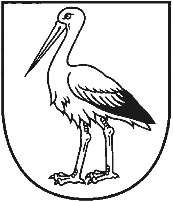 ALOJAS NOVADASTAICELES MŪZIKAS UN MĀKSLAS SKOLA              Reģ. Nr. 4374902613Lielā ielā 36, Staicelē, Alojas novadā, LV-4043,Tālrunis  64035174, fakss 64035174, e-pasts: staiceles.mms@aloja.lvIZGLĪTOJAMO MĀCĪBU SASNIEGUMU VĒRTĒŠANAS KĀRTĪBAIzdoti saskaņā ar Valsts pārvaldes iekārtas likuma 72. panta pirmās daļas 2. punktu Izglītības likuma 33., 34., 35. pantiem Skolas nolikuma 4. nodaļas 23.,24. punktu I. Vispārējie jautājumi1. Staiceles Mūzikas un mākslas skolā (turpmāk – SMMS) Izglītojamo mācību sasniegumu vērtēšanas kārtība (turpmāk – noteikumi) nosaka profesionālās ievirzes izglītības programmu izglītojamo (turpmāk – audzēkņu) mācību sasniegumu vērtēšanas kārtību visās klasēs. 2. Noteikumu mērķis ir: 	2.1. noteikt audzēkņu zināšanu pārbaudes kārtību; 	2.2. noteikt minimālo skolvadības sistēmā „e-klase” (www.e-klase.lv) (turpmāk 	– e klase), atspoguļojamo vērtējumu skaitu; 	2.3. noteikt principus vērtējuma noteikšanai semestrī un gadā; 	2.4. noteikt minimālās prasības audzēkņa pārcelšanai nākamajā klasē; 	2.5. noteikt vecāku/ aizbildņu (turpmāk – vecāku) informēšanas par audzēkņu 	mācību sasniegumiem kārtību. 3. Noteikumi izstrādāti pamatojoties uz spēkā esošajiem normatīvajiem dokumentiem, kuri regulē audzēkņu zināšanu pārbaudīšanas, vērtēšanas un atspoguļošanas kārtību, kā arī kārtību audzēkņu pārcelšanai un profesionālās ievirzes izglītību apliecinoša dokumenta izsniegšanai. 4. Noteikumi ir saistoši SMMS skolotājiem, kuri ir atbildīgi par minēto prasību ievērošanu.5. Mācību perioda un mācību gada plānojumu nosaka SMMS administrācijas izveidotais un direktora apstiprinātais mācību plāns.6. Mācību procesa īstenošanas laiku SMMS plāno, ievērojot vispārējās izglītības iestāžu mācību režīmu: mācību gada, semestru sākumu un beigas, brīvdienas nosaka atbilstoši vispārizglītojošo skolu termiņiem, kurus nosaka Izglītības un Zinātnes ministrija.7. Izglītības programmu īstenošanas darba laika vienība ir mācību gads, kura ilgums ir 36 nedēļas. Mācību gads dalās divos semestros.8. Izglītības programmas tiek īstenotas grupu un individuālajās nodarbībās skolotāja vadībā, audzēkņa patstāvīgajā darbā, mācību praksē, ārpus stundu pasākumos – konkursos, koncertos, festivālos, izstādēs, skatēs, akcijās, vasaras plenērā u.t.t. 9. Uzņemtos audzēkņus, kuri mācību gada sākumā divu nedēļu laikā bez attaisnojoša iemesla neierodas uz nodarbībām un nereaģē uz 3 reizes nosūtītām, ierakstītam vēstule  ar direktora rīkojumu atskaita no SMMS.10. Mācību saturu mūzikas, mākslas un dejas izglītības programmu īstenošanai izstrādā SMMS skolotāji atbilstoši Kultūras ministrijas apstiprinātajām mācību priekšmetu paraugprogrammām, mācību priekšmetu programmas apstiprina SMMS direktors. 11. Mācību darba organizācijas pamatforma ir mācību stunda – akadēmiskā stunda, kuras ilgums ir 40 minūtes. Mācību slodzes sadalījumu pa nedēļas dienām atspoguļo stundu saraksts. Ar SMMS direktora rīkojumu apstiprināto stundu sarakstu audzēkņi un skolotāji tiek iepazīstināti katra semestra sākumā. 12. Stundu saraksts ir ievadīts e klasē un izmaiņas tajā var izdarīt direktora vietnieks un skolotāji, saskaņojot ar direktora vietnieku.II. Vērtēšanas mērķis, uzdevumi un pamatprincipi13. Audzēkņu mācību sasniegumu vērtēšanas mērķis ir objektīvs un profesionāls audzēkņa sasniegumu raksturojums, kas sekmē katra audzēkņa sabiedriskai un individuālai dzīvei nepieciešamo zināšanu un prasmju apguvi un izpratni par mācīšanās panākumiem. 14. Audzēkņu mācību sasniegumu vērtēšanas uzdevumi ir šādi: 	14.1. konstatēt katra audzēkņa mācību sasniegumus; 	14.2. motivēt audzēkņus pilnveidot savus mācību sasniegumus;	14.3. sekmēt audzēkņu līdzatbildību par mācību rezultātiem, attīstīt 	pašapziņas, paškontroles, pašvērtēšanas un pašdisciplīnas prasmes; 	14.4. veicināt skolotāju, audzēkņu un vecāku sadarbību. 15. Audzēkņu mācību sasniegumu vērtēšanas pamatprincipi ir šādi: 	15.1. prasību atklātības un skaidrības princips – izglītības programmās ir 	noteikts mācību priekšmetu saturs un pamatprasības audzēkņu sasniegumiem; 	15.2. sasniegumu summēšanas princips, summējot pozitīvos sasniegumus 	iegaumēšanas un izpratnes, zināšanu lietošanas un radošās darbības līmenī; 	15.3. vērtējuma atbilstības princips – noslēguma pārbaudījumā tiek dota 	iespēja apliecināt savas zināšanas, prasmes un iemaņas visiem mācību 	sasniegumu vērtēšanas līmeņiem. Pārbaudījuma organizācija nodrošina 	adekvātu un objektīvu vērtējumu; 	15.4. vērtējuma noteikšanai izmantoto veidu dažādības princips – mācību 	sasniegumu vērtēšanā izmanto dažādas praktiskas, rakstiskas, mutiskas un 	kombinētas pārbaudes, individuālo un grupas sasniegumu vērtēšanu, kā arī 	pārbaudījumus; 	15.5. vērtēšanas regularitātes princips – mācību sasniegumi tiek vērtēti 	regulāri, lai pārliecinātos par audzēkņa iegūtajām zināšanām, prasmēm, 	iemaņām, mācību sasniegumu attīstības dinamiku un pilnveidotu turpmāko 	izglītības procesu; 	15.6. vērtējuma obligātuma princips – audzēknim nepieciešams iegūt 	vērtējumu visos izglītības programmās mācību priekšmetos un pārbaudījumos.III. Audzēkņu mācību sasniegumu vērtēšanas plānošana un vadība 16. SMMS administrācijai ir šādi pienākumi: 	16.1. atbilstoši profesionālās ievirzes izglītības programmām, nodrošināt 	vienotu audzēkņu mācību sasniegumu vērtēšanu;	16.2. katra mēneša sākumā ar katra priekšmeta pedagogu un mācību daļas 	vadītāju saskaņot pārbaudījumu grafiku; 	16.3. plānot nepieciešamos pasākumus pedagogu tālākizglītībā, kas attiecas uz 	vērtēšanu; 	16.4. regulāri analizēt audzēkņu mācību sasniegumus; 	16.5. nodrošināt skolotāju un vecāku sadarbību audzēkņu mācību sasniegumu 	analīzē; 	16.6. pārbaudīt, kā skolotāji veic ierakstus par audzēkņu mācību sasniegumiem 	e klasē un veikt atzīmes par žurnālu pārbaudi 4 reizes mācību gadā;	16.7. noteikt papildus pārbaudījumus mācību gada laikā.17. SMMS skolotājiem ir šādi pienākumi: 	17.1. veikt objektīvu un savlaicīgu katra audzēkņa mācību sasniegumu 	vērtēšanu; 	17.2. noteikt ikdienas pārbaudījumu, metodiskos paņēmienus, apjomu, skaitu, 	izpildes laiku un vērtēšanas kritērijus; 	17.3. ievērot valstī un SMMS noteikto vērtēšanas kārtību, iegūtos mācību 	sasniegumu rezultātus izmantot tālākās darbības pilnveidošanā; 	17.4. ievērot paredzēto pārbaudījumu grafiku; 	17.5. savlaicīgi saskaņot ar direktora vietnieku izmaiņas pārbaudījumu 	grafikā un informēt par to audzēkņus; 	17.6. pirms pārbaudījuma iepazīstināt audzēkņus ar pārbaudījuma vērtēšanas 	kritērijiem; 	17.7. izlikt vērtējumus e klasē 5 darbdienu laikā pēc pārbaudījuma; 	17.8. iepazīstināt audzēkņus ar pārbaudījumu rezultātiem, veikt to analīzi; 	17.9. glabāt rakstiskos pārbaudes darbus līdz attiecīgā mācību gada 	31.augustam.IV.Vecāku informēšanas kārtība par audzēkņu mācību sasniegumiem18. Skolotāji informē vecākus par audzēkņu sasniegumiem, izmantojot e klasi; 19. Specialitātes skolotājs/klases audzinātājs ne retāk kā 2 reizes gadā ziņo vecākiem rakstiskā veidā (audzēkņa liecība) par skolēnu sasniegumiem. Vecāki pēc pirmā semestra liecību paraksta un iesniedz atpakaļ specialitātes skolotājam/klases audzinātājam pirmajā nedēļā pēc brīvlaika. 20. Nepieciešamības gadījumā audzēkņa vecāki par viņa bērna mācību sasniegumiem tiek informēti individuālā sarunā. 21. Tiekoties ar vecākiem, skolotājam atļauts izmantot sarunā tikai tos e klases žurnālā izdarītos ierakstus, kas attiecas uz šo vecāku bērnu.V. Vērtēšana mācību procesā un vērtējumu atspoguļošana22. Mācību priekšmetos, kuros nav noteikts eksāmens, audzēkņu zināšanu un prasmju sasniegumus novērtē skolotājs, ņemot vērā:  	22.1. visus semestrī iegūtos vērtējumus ieskaitot mācību koncertus, tehniskās 	ieskaites, skates, izstādes, pārbaudījumus, citas zināšanu un prasmju 	vērtējuma formas. Skolotājs ņem vērā arī attieksmi pret mācību procesu un 	sasniegumu attīstības dinamiku (tikai tad, ja ir jāizšķir par vērtējumu vienas 	balles robežās); 	22.2. gada vērtējums ir vidējā atzīme, kas atspoguļo divos semestros iegūtās 	vidējās atzīmes; 23. Mācību priekšmetos, kuros ir jākārto eksāmens, eksāmena rezultātus/ noslēguma darbus vērtē komisija (vismaz trīs locekļu sastāvā, kurā ietilpst direktora vietnieks, un metodiskās komisijas locekļi , rezultātus atspoguļojot eksāmena protokolā. 24. Mācību priekšmeta skolotājs, saskaņā ar eksāmena protokolu, eksāmena atzīmi fiksē e klasē. 25. Zināšanu un prasmju vērtēšanas formas un metodes nosaka SMMS vadība. Mūzikas nodaļā pārbaudījumu vērtēšanas protokols specialitātē tiek sagatavots par tehniskās ieskaites rezultātiem reizi semestrī, par mācību koncertu rezultātiem pirmajā semestrī un pārcelšanas eksāmenu rezultātiem mācību gada beigās. Mākslas nodaļā pārbaudījumu vērtēšanas protokols tiek sagatavots par skates rezultātiem katra semestra beigās, kā arī par noslēguma darbu26. Audzēkņu mācību sasniegumu vērtēšanā izmanto šādus līdzekļus: 	26.1. vērtēšanas formas: mutiskā, rakstiskā, praktiskā un kombinētā; 	26.2. vērtēšanas metodiskie paņēmieni: ievadvērtēšana, kārtējā ikdienas 	vērtēšana, robežvērtēšana, noslēguma vērtēšana. 27. Audzēkņa mācību sasniegumus vērtē pēc šādiem kritērijiem: 	27.1. 10 ballu skalā; 	27.2. izglītības programmu apguves zināšanu un prasmju pietiekams 	novērtējums ir 4 balles, 3 un zemākas balles (turpmāk – atzīmes) ir zināšanu un 	prasmju nepietiekams novērtējums; 	27.3. "ieskaitīts" (turpmāk - „i”) lieto mācību priekšmeta Prakse/Mācību prakse 	vērtējuma atspoguļošanai sekmju izrakstā mācību programmas apguves 	noslēgumā; 	27.4. “nav vērtējuma” (turpmāk - „n/v”) lieto tikai izliekot semestra 	vērtējumus, gadījumos, ja audzēknis nav apmeklējis vairāk par 50% no 	paredzētā mācību stundu skaita un nav ieguvis vairāk par divām atzīmēm semestrī; 28. Mācību sasniegumu vērtējumu 10 ballu skalā veido šādi kritēriji: 	28.1. iegūto zināšanu apjoms un kvalitāte; 	28.2. iegūtās prasmes un iemaņas; 	28.3. attieksme pret mācību procesu; 	28.4. mācību sasniegumu attīstības dinamiku; 	28.5. iegūtās prasmes un iemaņas. 29. Noslēguma eksāmenos mācību sasniegumu vērtējuma kritēriji ir audzēkņa iegūto zināšanu apjoms un kvalitāte, prasmes un iemaņas. 30. Audzēkņu sasniegumi mācību priekšmetu konkursos var tikt vērtēti ar ballēm, veicot šādu norādi e klases žurnālā: 	30.1. par godalgotu vietu un atzinību (8-10 balles); 30.2. par veiksmīgu 	piedalīšanos konkursos (8-10 balles). VI. Audzēkņu mācību sasniegumu vērtēšanas plānošana un īstenošana31. Izmantojot kriteriālo vērtēšanu, skolotājs ievēro šādu vērtēšanas skalā noteikto proporciju starp darba izpildes kopprocentu un vērtējumu ballēs:  	10 balles (izcili) – darbs tiek veikts 95-100%; 	9 balles (teicami) – 86-94%; 	8 balles (ļoti labi) – 77-85%; 	7 balles (labi) – 68-76%; 	6 balles (gandrīz labi) – 59-67%;	5 balles (viduvēji)– 47-58%; 	4 balles (gandrīz viduvēji) – 35-46%; 	3 balles (vāji) – 23-34%; 	2 balles (ļoti vāji) – 11-22%; 	1 balle (ļoti, ļoti vāji) – 0-10%. 32. Vērtējuma no 1 līdz 10 ballēs pielietošanu audzēkņu mācību sasniegumu vērtēšanā mācību stundās, prasmju pārbaudījumos nosaka vērtēšanas skala. Ikdienas vērtēšanas skala ir izvietota attiecīgajā mācību priekšmeta kabinetā.  33. Vērtēšanas skalas kopvērtējums: visu piecu komponentu summa tiek dalīta ar 5, tādejādi tiek iegūta vidējā balle. Ja vidējās balles iznākums ir: aiz komata 5 (piem.: 7,5) kopvērtējumā liek 8 balles; ja aiz komata zem 5 (piem.: 7,4) kopvērtējumā liek 7 balles. 34. Vienā dienā audzēknis piedalās ne vairāk kā vienā pārbaudījumā. 35. Skolotāja pienākums ir informēt audzēkņus par plānoto pārbaudījumu vismaz vienu nedēļu pirms tā. 36. Ja audzēknis ilgstoši nav piedalījies mācību procesā un ir kārtojams liels skaits pārbaudījumu, viņam ir tiesības sadarbībā ar specialitātes skolotāju/klases audzinātāju lūgt laika limita pagarinājumu, sagatavot individuālo pārbaudes darba grafiku, saskaņojot to ar priekšmetu skolotājiem. 37. Ja audzēknis nav piedalījies pārbaudes darbā (teorētiskajos mācību priekšmetos) vai raksta to atkārtoti, skolotājam ir tiesības mainīt pārbaudes darba saturu, variantus un/vai vērtēšanas formas, saglabājot vērtēšanu pēc 10 ballu skalas.  38. Audzēknis var atkāroti kārtot pārbaudījumu nesekmīga vērtējuma gadījumā divu nedēļu laikā no vērtējuma uzzināšanas brīža, par laiku vienojoties ar skolotāju. E klasē tiek izlikts jauns vērtējums blakus iepriekšējam. 39. Izglītības programmas noslēguma pārbaudījumus atkārtoti veikt nedrīkst. 40. Minimālais vērtējumu skaits, kas atspoguļots e klasē semestrī tiek plānots atbilstoši stundu skaitam nedēļā. 41. Izglītības programmas noslēguma eksāmenu darbu saturu apstiprina direktors.42. Apliecībās par profesionālās ievirzes izglītību sekmju izrakstā izliek pēdējā mācību gada “gada” un eksāmena vērtējumu. 43. Ja radušās nesaskaņas par audzēkņa mācību priekšmetu gada vērtējumiem, pēc pamatota vecāku rakstiska pieprasījuma (ne vēlāk kā 5 dienas pēc rezultātu izziņošanas), izvērtējumu sniedz: 	43.1. rakstiski- mācību priekšmeta skolotājs; 	43.2. rakstiski- strīda gadījumā, direktora norīkota audzēkņu mācību 	sasniegumu 	novērtēšanas komisija; VII. Audzēkņu mācību sasniegumu atspoguļošana 44. Skolotāji informē vecākus par audzēkņu mācību sasniegumiem, ierakstot vērtējumus dienasgrāmatās e klasē. 45. Semestra laikā mācību priekšmetu skolotāji novērtē audzēkņa sasniegumus un ieraksta tos, lietojot 10 ballu skalu. 46. Audzēkņu mācību sasniegumu atspoguļošana liecībā ir šāda: 	46.1. katru semestri un mācību gada beigās ieraksta vērtējumu 10 ballu skalā; 	46.2. audzēkņu liecības noformē direktora vietnieks; 47. Ieraksti mācību sasniegumu kopsavilkuma žurnālā ir šādi: 	47.1. ieraksta katra audzēkņa mācību sasniegumus semestrī, mācību gadā; 	47.2. mācību gada beigās ieraksta direktora rīkojuma numuru un datumu par 	audzēkņa pārcelšanu nākamajā klasē, vai par profesionālās ievirzes izglītības 	beigšanas apliecības izsniegšanu. 48. Ja kādā no izglītības programmā paredzētajiem mācību priekšmetiem audzēknis nav ieguvis vērtējumu, tad visos dokumentos ierakstāms apzīmējums „n/v”.VIII. Audzēkņa pārcelšana nākamajā klasē, mācību atkārtošana, atstāšana uz otru gadu pēcpārbaudījumu noteikšana49. Audzēkņa pārcelšana nākamajā klasē un atskaitīšana notiek, pamatojoties uz SMMS pedagoģiskās padomes sēdes lēmumu, ar direktora rīkojumu: 	49.1. audzēkni pārceļ nākamajā klasē, ja visos attiecīgās izglītības programmas 	mācību priekšmetos konkrētajā klasē (izņemot izlaiduma klases) gada 	vērtējums ir ne zemāks par 4 ballēm; 	49.2. audzēknim, kuram gada zināšanu un prasmju vērtējums ir nepietiekams, 	SMMS var noteikt papildus termiņu zināšanu un prasmju pārbaudei līdz 	nākamā mācību gada 1.septembrim; 	49.3. audzēkni, kurš attaisnojoša iemesla dēļ nav apguvis izglītības 	programmas prasības vai pēc atkārtotas zināšanu un prasmju pārbaudes ir 	saņēmis nepietiekamu vērtējumu, var atstāt klasē uz atkārtotu mācību gadu, 	pamatojoties uz vecāku iesniegumu; 	49.4. audzēkni, kuram gada zināšanu un prasmju vērtējums ir nepietiekams 	kādā no mācību priekšmetiem, SMMS ar pedagoģiskās padomes lēmumu var 	atskaitīt, par to informējot vecākus; 	49.5. audzēkni, kurš slimības vai citu attaisnojošu iemeslu dēļ nevar piedalīties 	eksāmenos, nākamajā klasē pārceļ par pamatu ņemot semestra vidējo atzīmi 	un gada atzīmi; 	49.6. noteikumu 49.5. punktu piemēro, ja SMMS ir iesniegts attaisnojošs 	dokuments;	49.7. audzēkni, kurš neattaisnojošu iemeslu dēļ nav nokārtojuši 	pārbaudījumus, ieskaites, pārbaudes darbus semestra laikā, pie noslēguma 	pārbaudījuma netiek pielaists; 	49.8. audzēknim, kurš mācību gada laikā nav apmeklējis 50% nodarbību kādā 	no mācību priekšmetiem, izņemot kolektīvo muzicēšanu, ar pedagoģiskās 	padomes lēmumu, piemēro pagarināto mācību gadu, audzēkņa nepārcelšanu 	nākamajā klasē vai atskaitīšanu (uz vecāku iesnieguma pamata). 	49.9. audzēknim, kurš nav apmeklējis 50% no profesionālās ievirzes izglītības 	programmas Mūzikā mācību priekšmeta kolektīvā muzicēšanā nodarbībām, ar 	pedagoģiskās padomes lēmumu, nepārceļ nākamajā klasē. Audzēknim ir 	tiesības atkārtot mācības tajā pašā klasē. 	49.10. audzēkni, pamatojoties uz vecāku iesniegumu, kurā norādīti iemesli, un, 	ja ir samaksāts vecāku līdzfinansējums par tekošo mēnesi, no SMMS var 	atskaitīt ar direktora rīkojumu. 50. Mācības audzēknis var atkārtot tajā pašā klasē pēc vecāku pamatota ierosinājuma rakstiskā veidā un pedagoģiskās padomes lēmuma, izskatot katru gadījumu individuāli. 51. Par audzēkņa atstāšanu uz otru gadu, mācību atkārtošanu, atskaitīšanu vai pēcpārbaudījumu noteikšanu lemj skolas pedagoģiskā padome, katru gadījumu izskatot individuāli. Pieņemot lēmumu, padome vadās pēc sekojošiem principiem: 	51.1. ja audzēkņa mācību sasniegumu vērtējums kādā no mācību 	priekšmetiem gadā ir zemāks par četrām ballēm, tad lemj par 	pēcpārbaudījumu noteikšanu šajā mācību priekšmetā. 	51.2. pēcpārbaudījums ir obligāts priekšnosacījums, lai pieņemtu lēmumu par 	audzēkņa pārcelšanu vai atstāšanu uz otru gadu. 	51.3. pēcpārbaudījumu laiku nosaka ar direktora rīkojumu. 52. Ja audzēknis nav nokārtojis pēcpārbaudījumu, ar pedagoģiskās padomes lēmumu viņu var atskaitīt no SMMS ar direktora rīkojumu, paziņojot audzēknim un viņa vecākiem.IX.Audzēkņu atskaitīšanas kārtība53. Audzēkņu atskaitīšanu mācību gada laikā, semestrī vai mācību gada noslēgumā var veikt pamatojoties uz pedagoģiskās padomes lēmumu ar direktora rīkojumu, paziņojot audzēknim un viņa vecākiem: 	53.1. gadā iegūtais vērtējums kādā no mācību priekšmetiem ir zemākas par 	četrām ballēm; 	53.2. papildus termiņa laikā audzēknis nav nokārtojis pēcpārbaudījumu un 	vērtējums ir zemāks par četrām ballēm; 	53.3. audzēkņa neattaisnotie kavējumi pārsniedz 50% no nodarbību skaita 	semestrī kādā no mācību priekšmetiem; 	53.4.audzēkni, kurš bez attaisnojoša iemesla sistemātiski (2 mēnešus pēc 	kārtas) neizpilda mācību priekšmetu programmu prasības, neapmeklē 	nodarbības vai neievēro iekšējās kārtības noteikumus, no SMMS var atskaitīt 	mācību gada laikā, par to informējot audzēkņa vecākus.  	54. Pamatojoties uz vecāku iesniegumu SMMS direktors izdod rīkojumu par 	audzēkņa atskaitīšanu. 55. Pēc pieprasījuma atskaitītie audzēkņi var saņemt SMMS izsniegtu izziņu par mācībām. 56. Audzēkņu atskaitīšanu mācību perioda noslēgumā nosaka Ministru kabineta 2005.gada 29.novembra noteikumi Nr. 902 “Kārtība, kādā izsniedzami profesionālās pilnveides un profesionālās ievirzes izglītību apliecinoši dokumenti”.XI. Papildus noteikumi 57. Ar vērtēšanas noteikumiem klases audzinātāji/ specialitāšu skolotāji iepazīstina visus audzēkņus un viņu vecākus. 58. Audzēknim ir iespēja pieteikties fakultatīvajām nodarbībām, kuras SMMS piedāvā, iesniedzot vecāku iesniegumu. Lēmumu par to piešķiršanu pieņem administrācija, izskatot katru gadījumu individuāli. 59. Par uzvedību stundā skolotājs nedrīkst likt vērtējumu mācību priekšmetā. 60. Audzēkņu mācību sasniegumu vērtēšanas kārtību pieņem Pedagoģiskā padome. 61. Grozījumus kārtībā veic pēc direktora, direktora vietnieka, pedagoģiskās padomes, nodaļu vai metodiskās komisijas priekšlikuma. Kārtību un izmaiņas ar grozījumiem iekšējos noteikumos apstiprina SMMS direktors.XII.Noslēguma jautājumi62. Vērtēšanas noteikumi stājas spēkā 2018.gada 1.septembrī. 63. Vērtēšanas noteikumi saskaņoti SMMS 2018. gada 1.septembra pedagoģiskajā sēdē, protokols Nr.3. 64. Vērtēšanas noteikumi ir pieejami Alojas novada mājas lapā – Staiceles Mūzikas un māksla skola. Direktore_________________Ārija BakmanePielikums Nr.1.Stundu skaits nedēļā12Atspoguļojamo vērtējumu skaits semestrī3-45-6No tiem pārbaudes darbu skaits22Standarta prasību sniegšanas līmenisStandarta prasību sasniegšanas pakāpesBallesPrasību apguves līmenis %Attieksmju vērtējumsSkolēna garīgās darbības līmenisPietiekamsIzcili1096-100%IeskaitītsRadoša (produktīvā)darbībaPietiekamsIzcili990-95%IeskaitītsRadoša (produktīvā)darbībaPietiekamsOptimāli880-89%IeskaitītsZināšanu lietojums standarta situācijāPietiekamsOptimāli770-79%IeskaitītsZināšanu lietojums standarta situācijāPietiekamsOptimāli660-69%IeskaitītsZināšanu lietojums standarta situācijāPietiekamsViduvēji545-59%IeskaitītsIegaumēšana un sapratnePietiekamsViduvēji433-44%NeieskaitītsIegaumēšana un sapratneNepietiekamsVāji323-32%NeieskaitītsIegaumēšana un sapratneNepietiekamsVāji215-22%NeieskaitītsIegaumēšana un sapratneNepietiekamsVāji11-14%NeieskaitītsIegaumēšana un sapratne